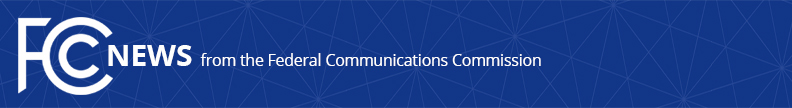 Media Contact: Janice Wise, (202) 418-8165                                 janice.wise@fcc.gov For Immediate ReleaseFCC CONSIDERS ELIMINATING BROADCAST LICENSE POSTING REQUIREMENTS TO REDUCE REGULATORY BURDENS  -- WASHINGTON, May 10, 2018—The Federal Communications Commission today launched a proceeding to consider eliminating various rules that require the maintenance and posting of broadcast licenses and related information in specific locations.  The Commission originally adopted broadcast license posting rules in 1930.  Over the years, it expanded these rules to apply to new services that were deployed by broadcasters.  Because the vast majority of the information contained on these licenses is now available through the Commission’s electronic databases, the Notice of Proposed Rulemaking asks whether regulations requiring broadcast licenses and related authorizations to be physically posted are outdated and no longer necessary.     This marks the tenth proceeding that has been launched as part of the Commission’s ongoing effort to modernize its rules by eliminating or modifying regulations that are outdated, unnecessary or unduly burdensome.Action by the Commission May 10, 2018 by Notice of Proposed Rulemaking (FCC 18-61). Chairman Pai, Commissioners Clyburn, O’Rielly, Carr and Rosenworcel approving.  Commissioner Clyburn not participating.  Chairman Pai and Commissioner O’Rielly issuing separate statements.MB Docket Nos. 18-121, 17-105###
Office of Media Relations: (202) 418-0500ASL Videophone: (844) 432-2275TTY: (888) 835-5322Twitter: @FCCwww.fcc.gov/media-relations  This is an unofficial announcement of Commission action.  Release of the full text of a Commission order constitutes official action.  See MCI v. FCC, 515 F.2d 385 (D.C. Cir. 1974).